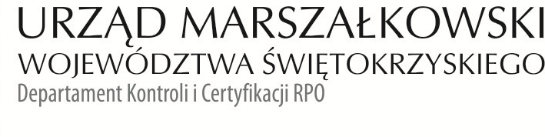 KC-I.432.84.1.2022                                                                                            Kielce, dn. 11.02.2022 r.Gmina Bieliny ul. Partyzantów 1726-004 Bieliny Informacja Pokontrolna Nr KC-I.432.84.1.2022/LJ-1z kontroli w trakcie realizacji projektu nr RPSW.03.03.00-26-0072/17 pn. „Głęboka modernizacja budynku Szkoły Podstawowej w Hucie Nowej służąca poprawie jego efektywności energetycznej z zastosowaniem OZE”, realizowanego w ramach Działania 3.3 „Poprawa efektywności energetycznej w sektorze publicznym i mieszkaniowym”, 3 Osi priorytetowej „Efektywna i zielona energia” Regionalnego Programu Operacyjnego Województwa Świętokrzyskiego na lata 2014 - 2020, polegającej na weryfikacji dokumentów w zakresie prawidłowości przeprowadzenia właściwych procedur dotyczących udzielania zamówień publicznych, przeprowadzonej na dokumentach w siedzibie Instytucji Zarządzającej Regionalnym Programem Operacyjnym Województwa Świętokrzyskiego na lata 2014 – 2020 w dniach od 31.01.2022 r. do 04.02.2022 r.I. INFORMACJE OGÓLNE:1. Nazwa i adres badanego Beneficjenta:Gmina Bieliny ul. Partyzantów 1726-004 Bieliny  2. Status prawny Beneficjenta:Wspólnoty samorządowe   II. PODSTAWA PRAWNA KONTROLI:	Niniejszą kontrolę przeprowadzono na podstawie art. 23 ust. 1 w związku z art. 22 ust. 4 ustawy                      z dnia 11 lipca 2014 r. o zasadach realizacji programów w zakresie polityki spójności finansowanych w perspektywie finansowej 2014-2020 (Dz.U. z 2020 r., poz. 818 j.t.). III. OBSZAR I CEL KONTROLI:1. Cel kontroli stanowi weryfikacja dokumentów w zakresie prawidłowości przeprowadzenia przez Beneficjenta właściwych procedur dotyczących udzielania zamówień publicznych w ramach realizacji projektu nr RPSW.03.03.00-26-0072/17.2. Weryfikacja obejmuje dokumenty dotyczące udzielania zamówień publicznych związanych                         z wydatkami przedstawionymi przez Beneficjenta we wniosku o płatność nr RPSW.03.03.00-26-0072/17-010.3. Kontrola przeprowadzona została przez Zespół Kontrolny złożony z pracowników Departamentu Kontroli i Certyfikacji RPO Urzędu Marszałkowskiego Województwa Świętokrzyskiego z siedzibą w Kielcach, w składzie:- Pani Luiza Jurczenko - Inspektor (kierownik Zespołu Kontrolnego),- Pan Dariusz Kosela - Inspektor (członek Zespołu Kontrolnego).IV. USTALENIA SZCZEGÓŁOWE:W wyniku dokonanej w dniach od 31.01.2022 r. do 04.02.2022 r. weryfikacji dokumentów dotyczących zamówień udzielonych w ramach projektu nr RPSW.03.03.00-26-0072/17, przesłanych do Instytucji Zarządzającej Regionalnym Programem Operacyjnym Województwa Świętokrzyskiego na lata 2014 – 2020 przez Beneficjenta za pośrednictwem Centralnego systemu teleinformatycznego SL2014, Zespół Kontrolny ustalił, że:Beneficjent przeprowadził postępowanie w trybie art.39 ustawy PZP (Dz.U. z 2019 r., poz. 1843 z późn. zm.) oznaczone nr 772931-N-2020, które zostało wszczęte w dniu 29.12.2020 r. poprzez zamieszczenie ogłoszenia o zamówieniu na Biuletynie Zamówień Publicznych, a jego przedmiotem była głęboka termomodernizacja budynku Szkoły Podstawowej w Hucie Nowej służąca poprawie jego efektywności energetycznej z zastosowaniem OZE. Efektem przeprowadzenia postępowania było podpisanie umowy nr OP.05101.49.RB.In.2021 w dniu 29.04.2021 r. pomiędzy Zamawiającym Gminą Bieliny, ul. Partyzantów 17, 26-004 Bieliny, a Firmą Remontowo – Budowlaną SGBUD Seweryn Grabka, ul. Piekoszowska 283C, 25-645 Kielce na kwotę 1 340 000,00 zł brutto.Zamówienie zostało wykonane w terminie i zgodnie z umową. Wykonawca zwrócił się do Zamawiającego pismem z dnia 29.12.2021r o odbiór przedmiotu umowy. Do dnia przeprowadzenia niniejszej kontroli brak protokołu potwierdzającego odbiór robót przez Zamawiającego.Lista sprawdzająca dotycząca zamówienia stanowi dowód nr 1 do niniejszej Informacji Pokontrolnej.V. REKOMENDACJE I ZALECENIA POKONTROLNE:Ustalenia o niskim stopniu istotności:IZ RPOWŚ zaleca przedstawienie w terminie 14 dni od dnia otrzymania niniejszej informacji pokontrolnej protokołu potwierdzającego odbiór robót przez Zamawiającego lub wyjaśnienie powodów braku przedłożenia w/w protokołu.Niniejsza Informacja Pokontrolna zawiera 3 strony oraz 1 dowód, który dostępny jest do wglądu                     w siedzibie Departamentu Kontroli i Certyfikacji RPO, ul. Wincentego Witosa 86, 25-561 Kielce.Dokument sporządzono w dwóch jednobrzmiących egzemplarzach, z których jeden zostaje przekazany Beneficjentowi. Drugi egzemplarz oznaczony terminem „do zwrotu” należy odesłać               na podany powyżej adres w terminie 14 dni od dnia otrzymania Informacji Pokontrolnej.Jednocześnie informuje się, iż w ciągu 14 dni od dnia otrzymania Informacji Pokontrolnej Beneficjent może zgłaszać do Instytucji Zarządzającej pisemne zastrzeżenia, co do ustaleń w niej zawartych. Zastrzeżenia przekazane po upływie wyznaczonego terminu nie będą uwzględnione.Kierownik Jednostki Kontrolowanej może odmówić podpisania Informacji Pokontrolnej informując na piśmie Instytucję Zarządzającą o przyczynach takiej decyzji.Jednocześnie informuje się, iż Beneficjent w terminach wskazanych w rekomendacjach
i zaleceniach pokontrolnych powinien przekazać pisemną informację o sposobie wykonania zaleceń pokontrolnych lub wykorzystania rekomendacji, a także o podjętych działaniach 
lub przyczynach ich niepodjęcia, a w przypadku uzupełniania dokumentacji, dostarczyć również potwierdzone za zgodność z oryginałem kopie dokumentów.Kontrolujący:      IMIĘ I NAZWISKO: Luiza Jurczenko           ………………………….…………… IMIĘ I NAZWISKO: Dariusz Kosela ……………………………………….                                                                                                       Kontrolowany/a                                                                                                .……………………………